Организация пленэра на Байкале.Пленэр – обязательная летняя практика, каждый преподаватель сам решает, где и как его провести. Хочу рассказать, как провожу его со своими учениками.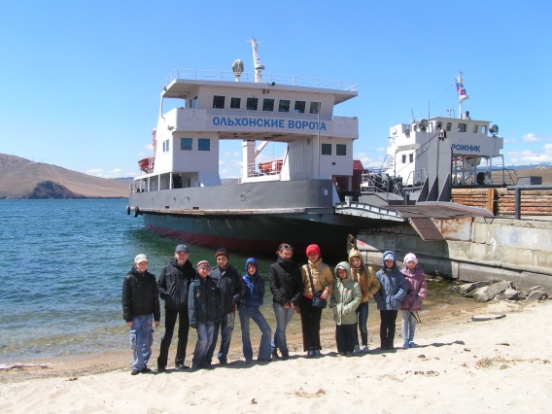 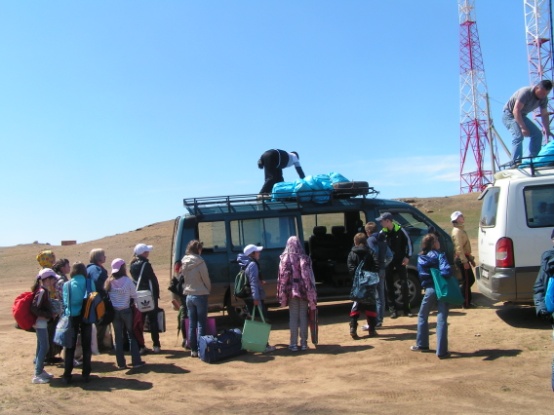 Наше любимое место летней практики - остров Ольхон на Байкале.Организацией пленэра начинаем заниматься  ещё в марте. Нужно всё предусмотреть, Бакал суровый и не терпит легкомыслия.Одному преподавателю ехать не стоит, лучше вдвоём, и у каждого группа не более 10 -12 учащихся. Родителям обязательно выдаём памятки, в которых подробно написано всё, что нужно приготовить ребёнку с собой. Заранее просим поставить противоклещевые прививки, подготовить необходимые документы.Уже много лет сотрудничаем с  одной из турбаз острова. Наших детей там уже знают и ждут. Дорога  дальняя, почти 300 км от города, да ещё с паромной переправой через Маломорский пролив, поэтому заказываем микроавтобусы, что называется «от крыльца до крыльца». От больших автобусов отказались по нескольким  причинам. Во-первых, большие автобусы нужно заказывать в городе, а городские водители не всегда хорошо знают дороги острова и едут дольше, дети устают. Во-вторых, на паром обычно многочасовые очереди, а без очереди пропускают только островитян, поэтому удобнее заказать  трансферт с местными водителями на турбазе.Размещение оговариваем заранее, там уже есть у нас любимые домики с печным отоплением.  Обслуживают домики сотрудники базы.Почему именно Ольхон? По опыту знаю, что он вызывает яркие эмоции у всех, кто туда приезжает, а у детей особенно. Для меня, как преподавателя, очень важна эмоциональная живопись учащихся. Кроме того на острове очень удобно проводить пленэр. Учащиеся целый день  рядом, они восторженно воспринимают окружающую красоту острова и Байкала, а если учесть, что погода там очень переменчива, и состояние меняется по несколько раз в день, в  зависимости от  того, подул ли ветер, закрыли ли солнце облака и т.д., то работать ребятам приходится очень быстро. На один этюд учащиеся тратят буквально 20-30 минут, а в день  выполняют от четырёх до восьми этюдов на бумаге формата А3. Много времени тратится  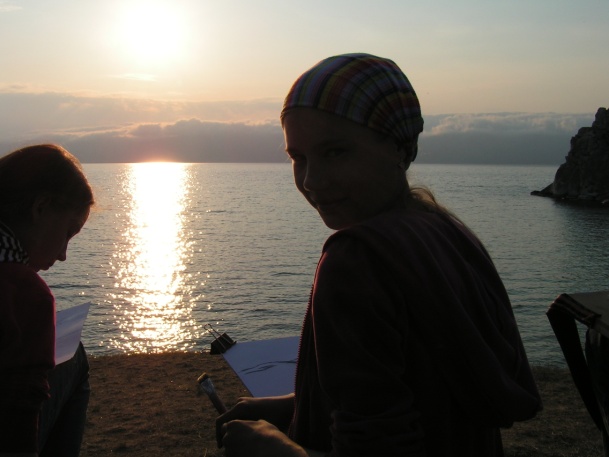 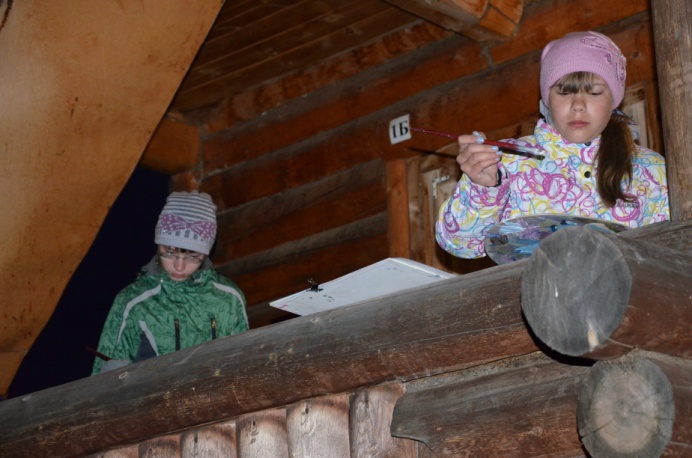 на переход с места на место, т.к. Ольхон гористый и приходится постоянно то подниматься в горы, то спускаться, конечно устаём, но это того стоит. На Ольхоне учащиеся очень хорошо  начинают видеть и понимать свето-воздушную перспективу и плановость, а в условиях мастерской это  достаточно сложно. Кроме того, на выездном пленэре появляется прекрасная возможность поработать над состоянием в условиях естественного освещения. Мы пишем и рассвет, и закат, и в солнечную погоду, и в дождь.  Ребята замечают,  что один и тот же пейзаж в разное время дня выглядит по-разному. Они приобретают бесценный опыт, который очень помогает им  в дальнейшем при работе в учебном классе.Турбаза, в которой мы останавливаемся, находится в посёлке Хужир возле бурятской святыни - мыса Бурхан. Островитяне с удовольствием  общаются с нашими учениками, рассказывают легенды о своём любимом крае. А ребята с удовольствием рисуют  не только Байкал и скалы, но и деревню, животных, сельхозинвентарь иногда им позируют местные ребятишки. Работаем гуашью, пастелью, маркерами, карандашами.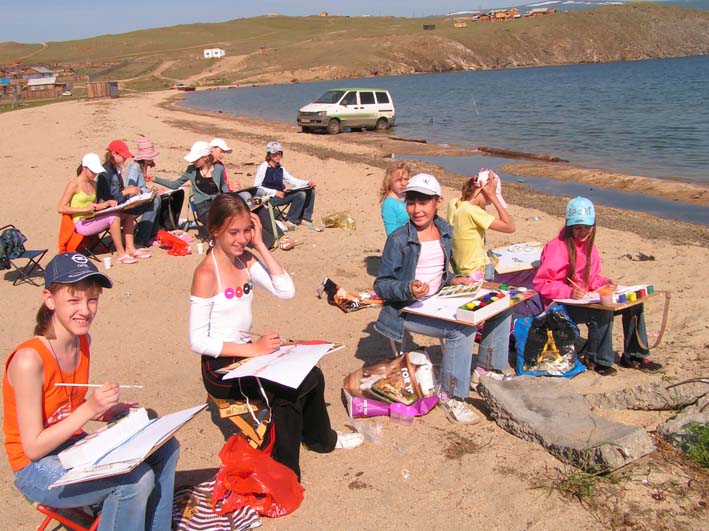 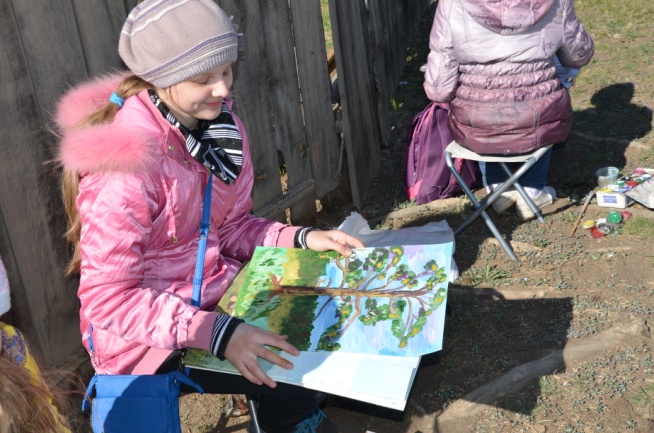 В город  возвращаемся с  огромным количеством  прекрасных этюдов и зарядом бодрости на весь следующий учебный год.Этюды очень помогают в работе над композицией. Старшие учащиеся в конце пленэра пишут итоговую работу на большом листе.В город  возвращаемся с  огромным количеством  прекрасных этюдов и зарядом бодрости на весь следующий учебный год. 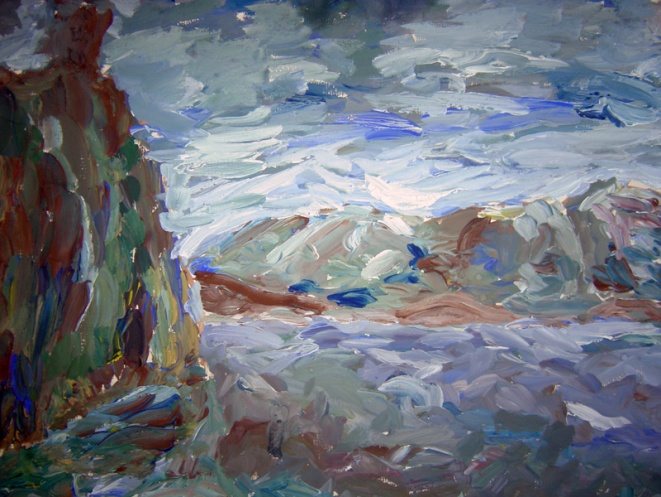 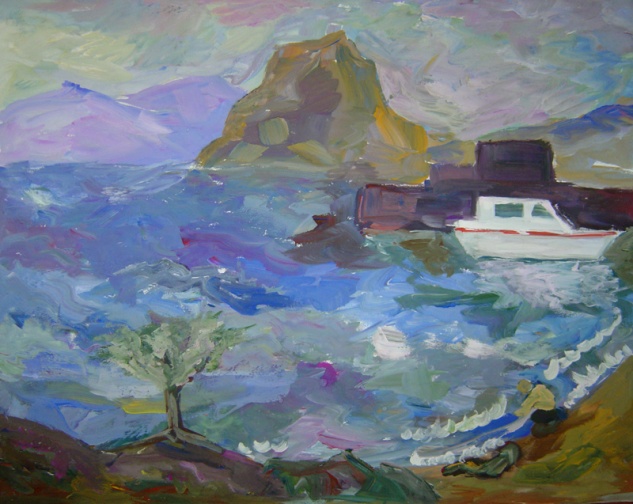 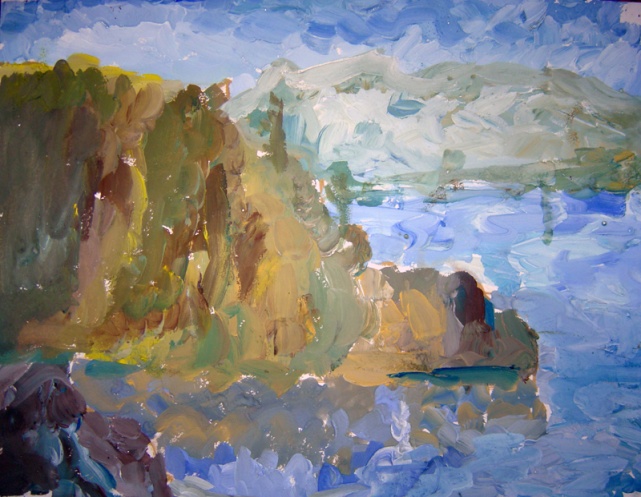 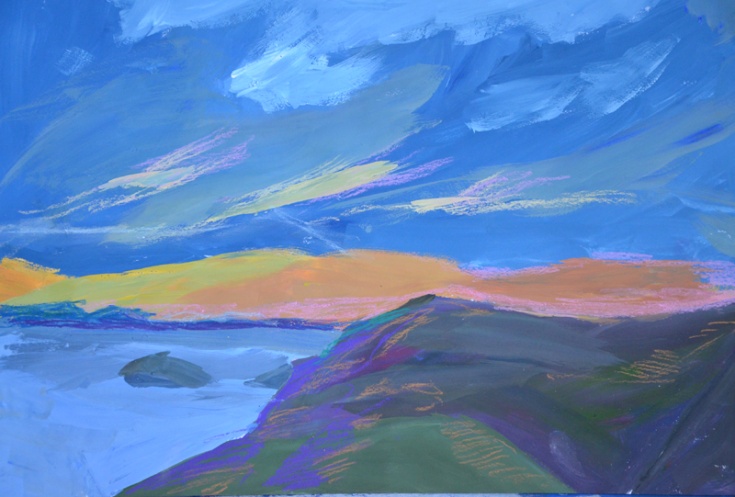 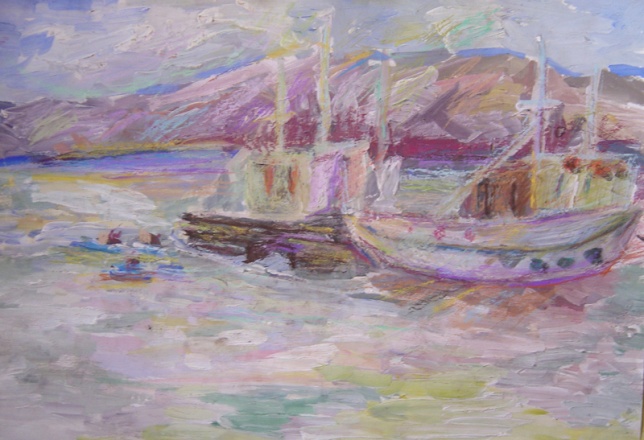 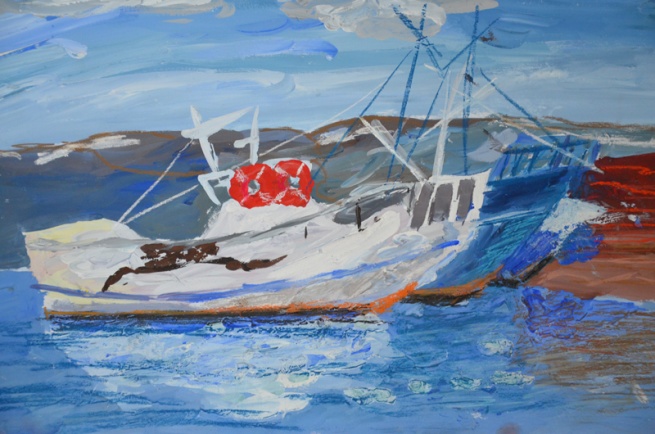 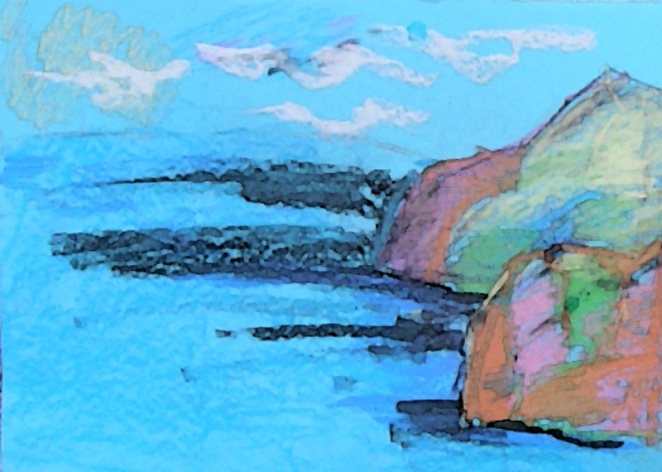 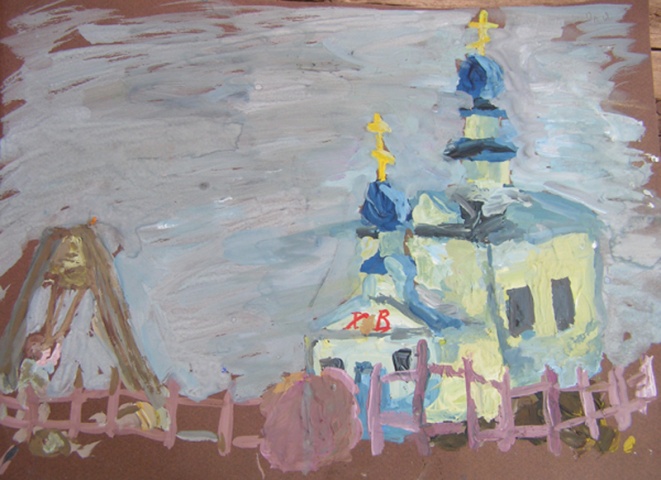 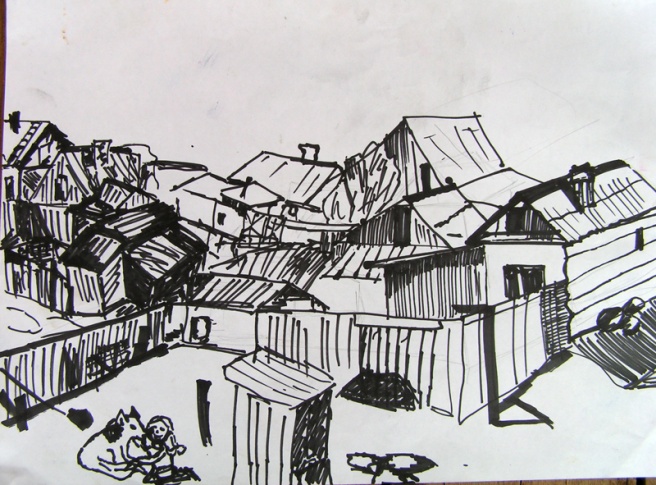 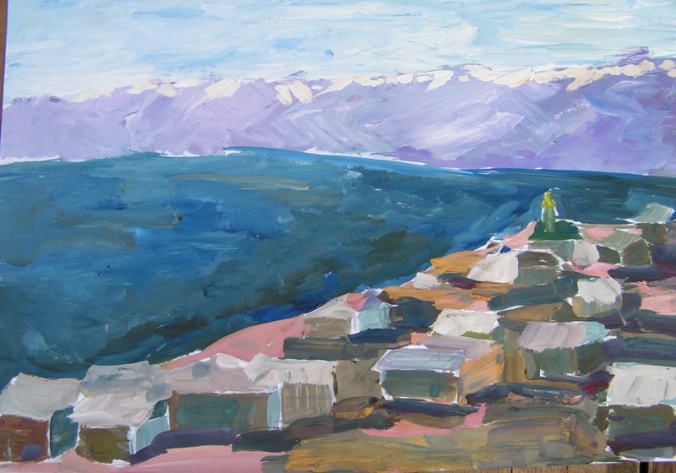 